Wednesday 3rd MarchLI: To add 2 or more fractions with the same denominator – including those leading to improper fractions. I will be successful if: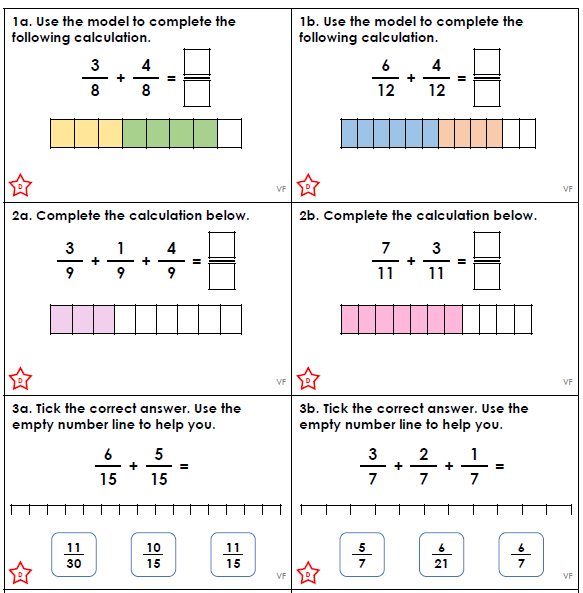 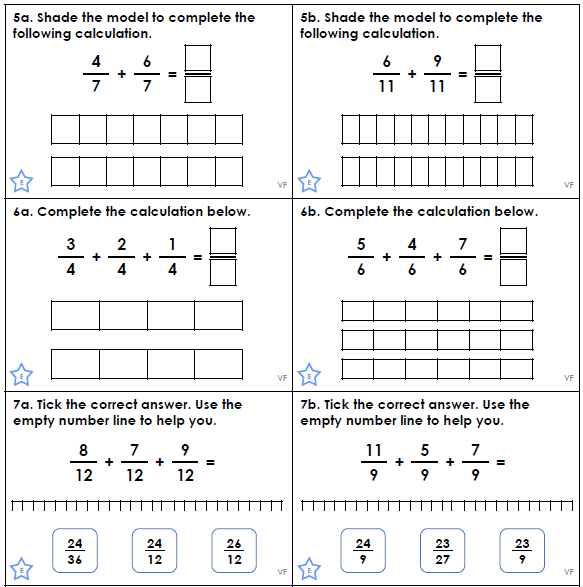 I know that the denominator stays the same.I can add the numerators together.I can work out missing numerators and denominators. 